Конструируем из геометрических фигурТема: «Птицы»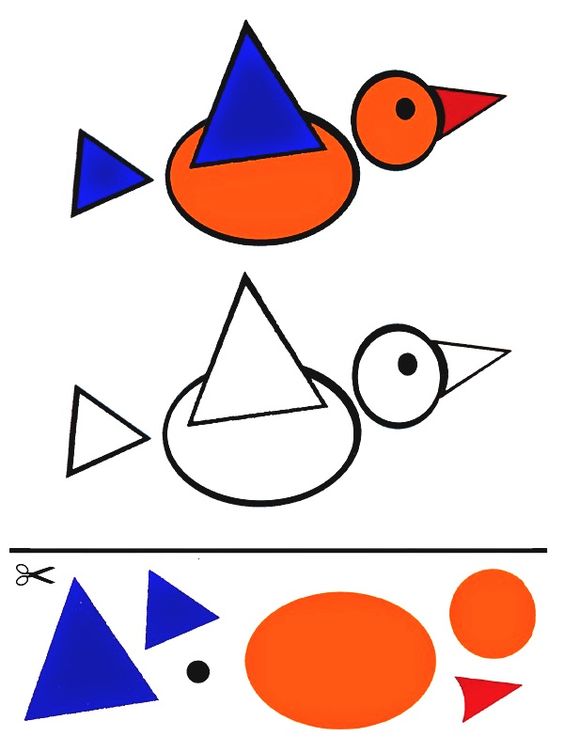 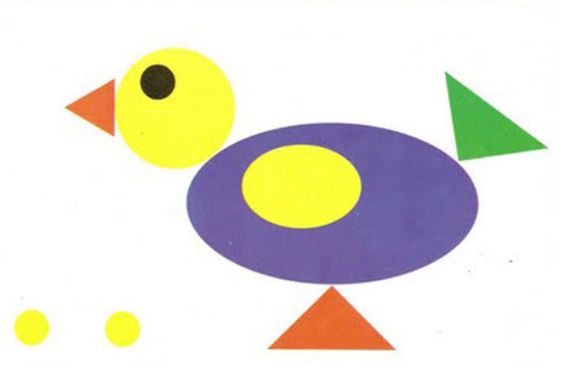 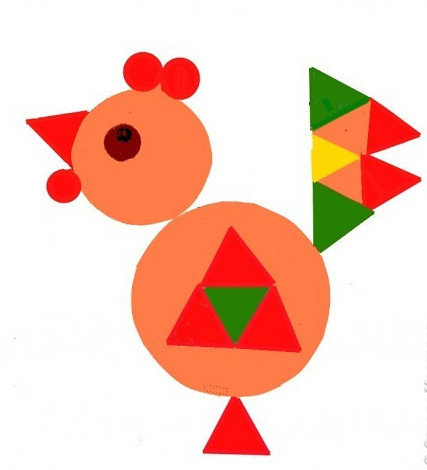 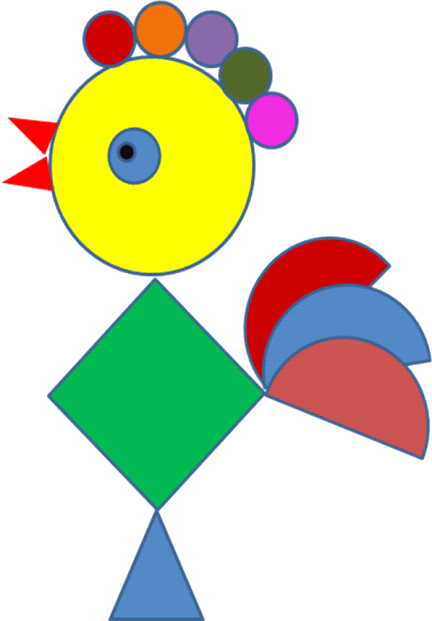 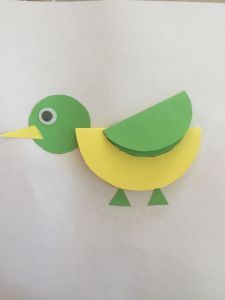 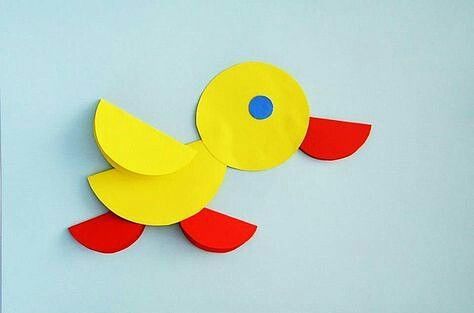 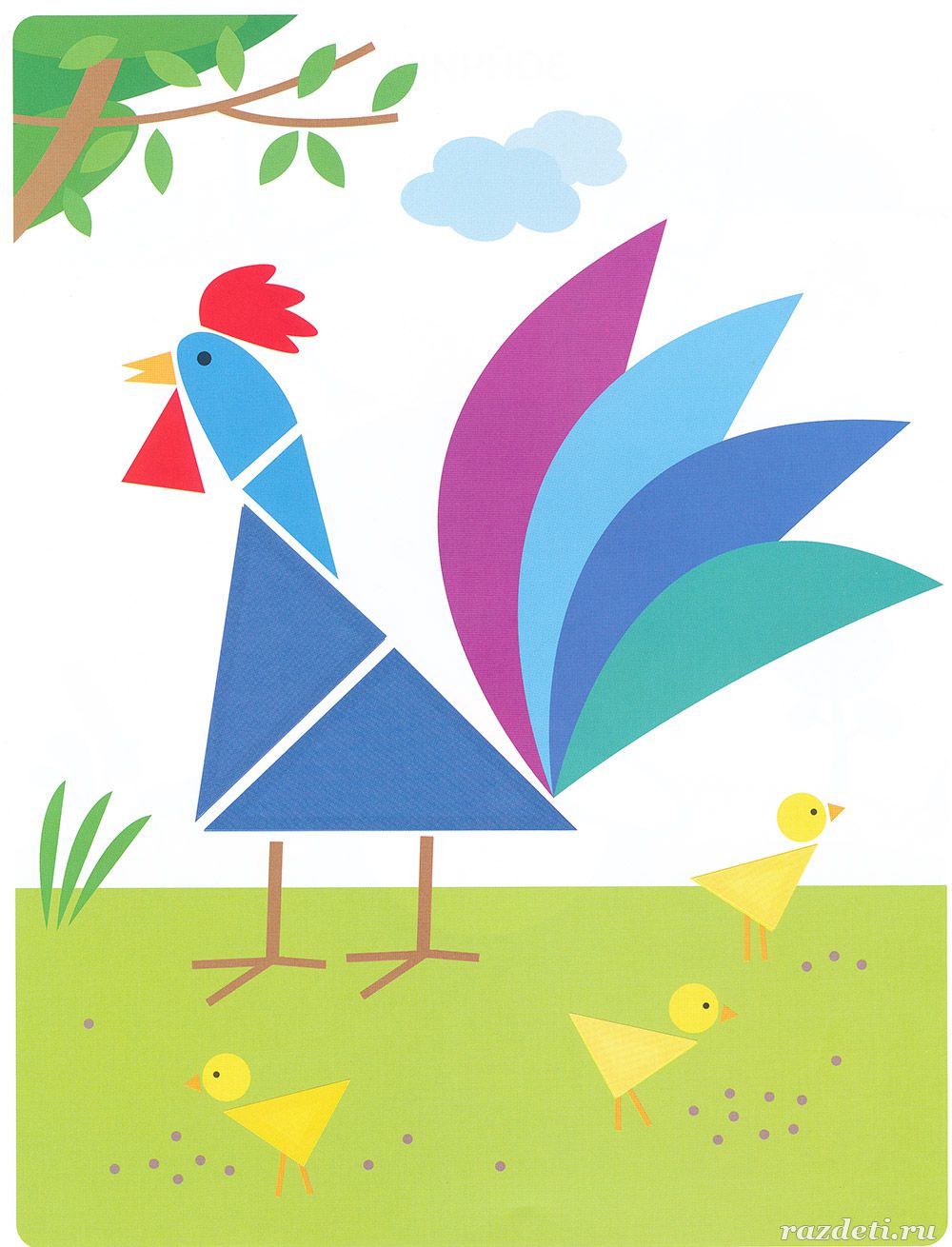 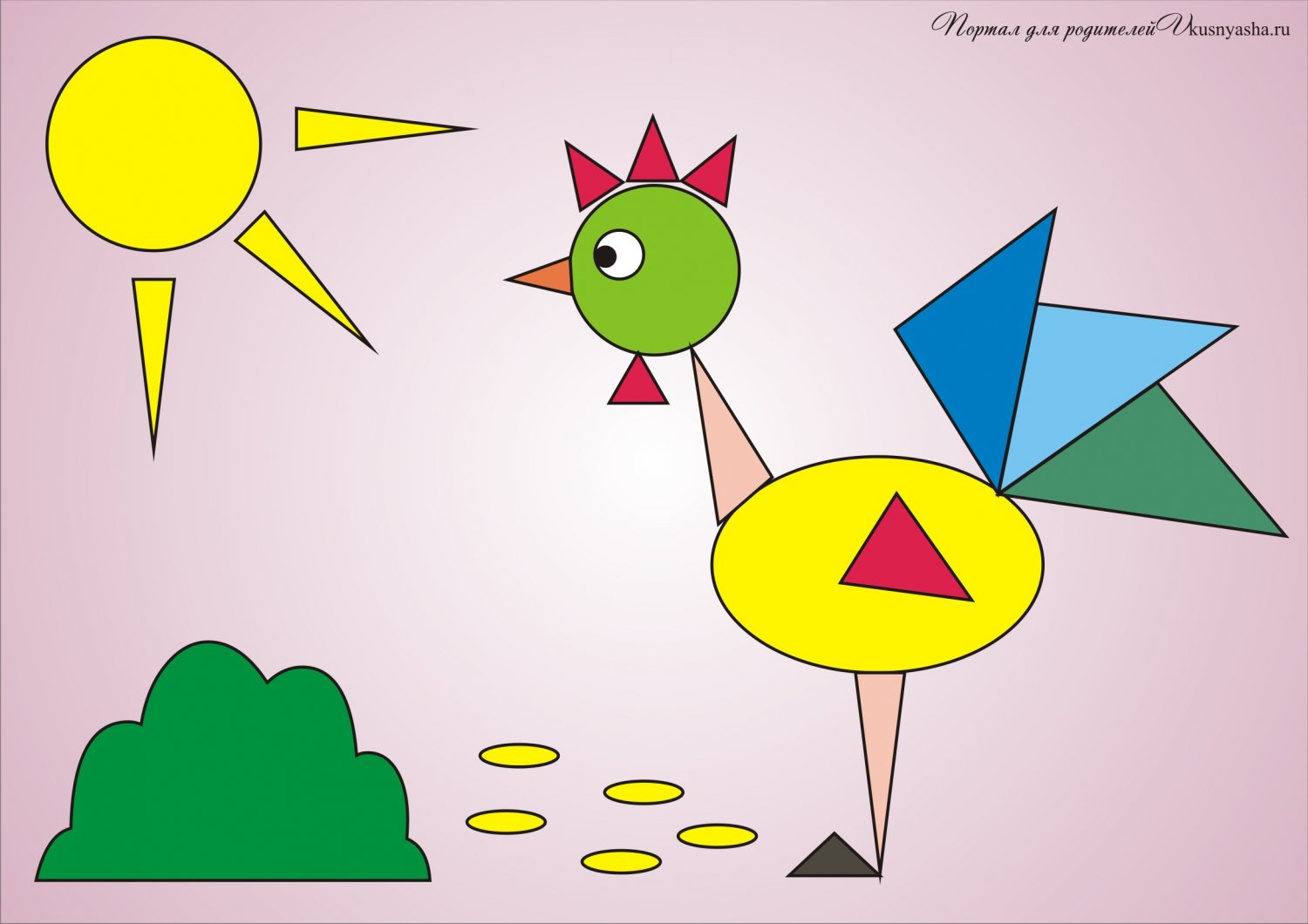 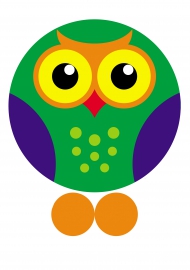 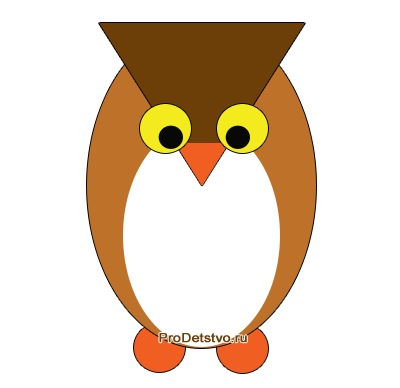 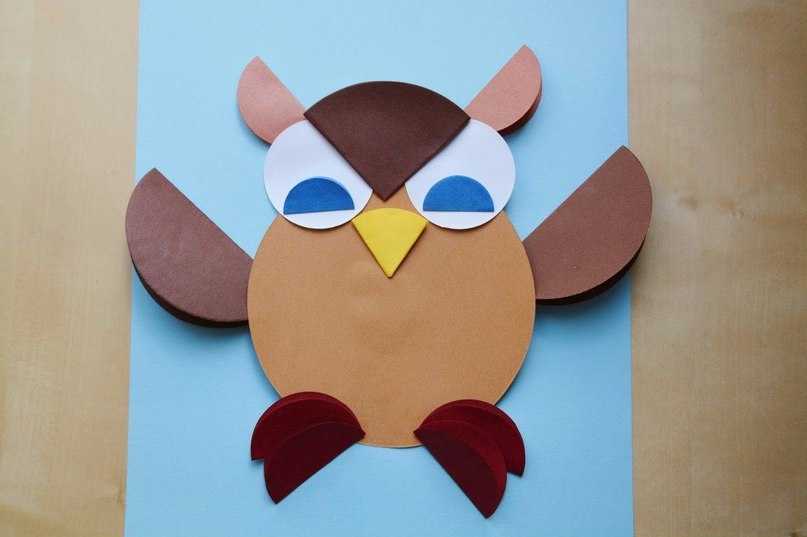 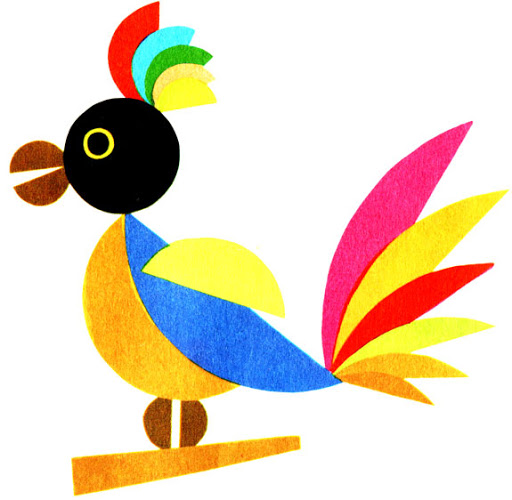 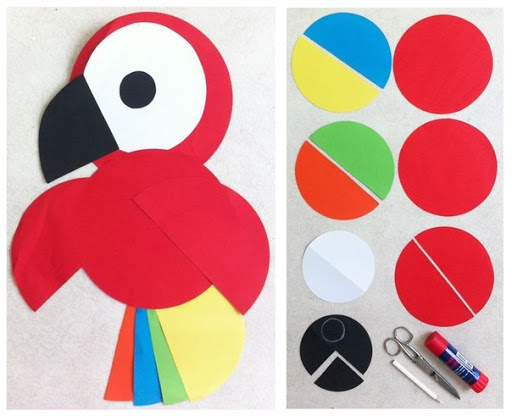 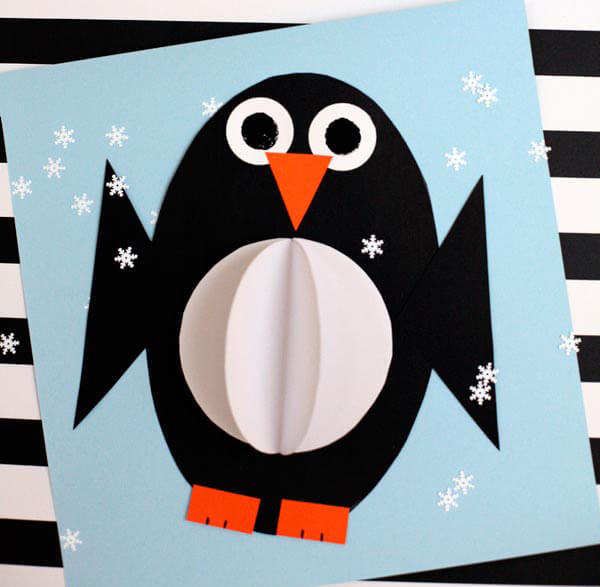 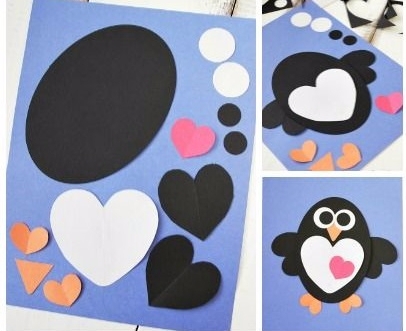 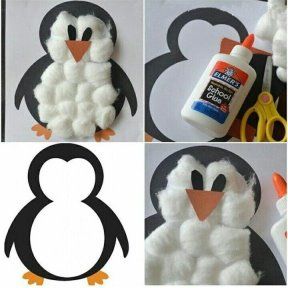 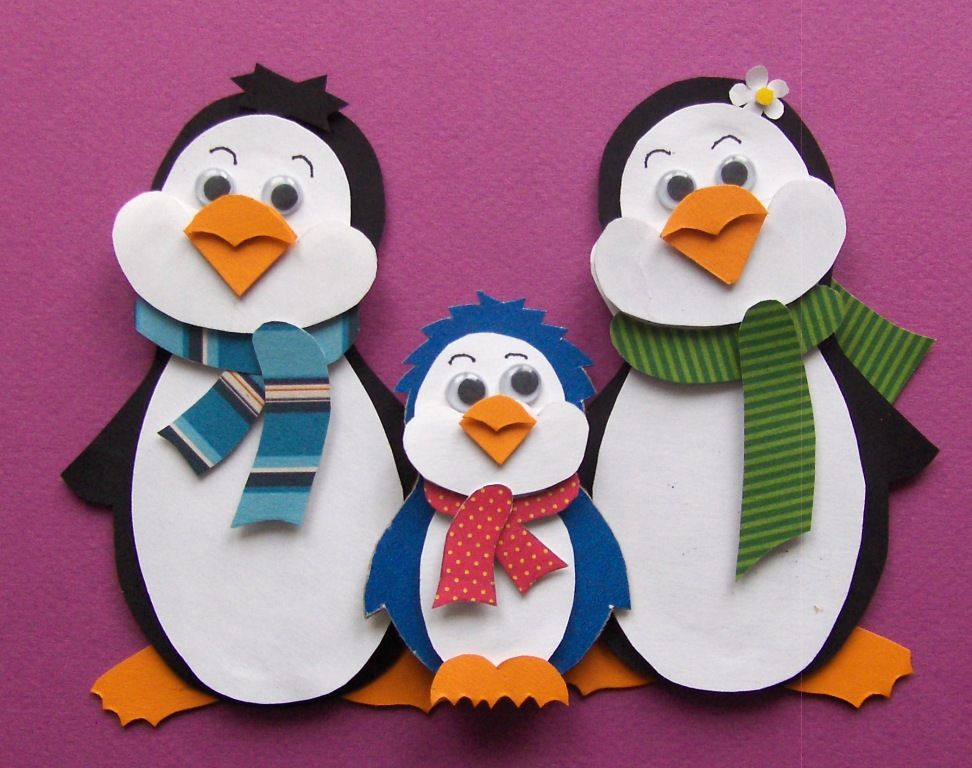 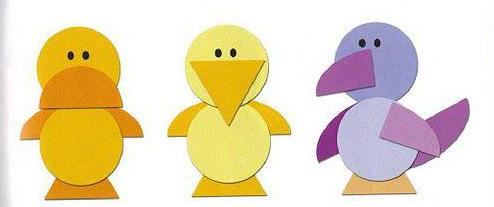 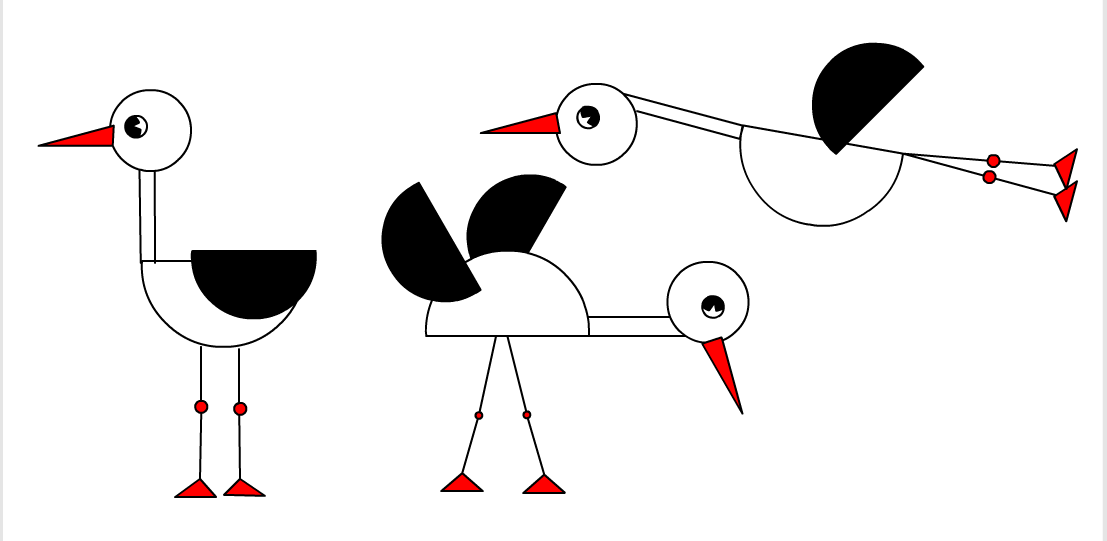 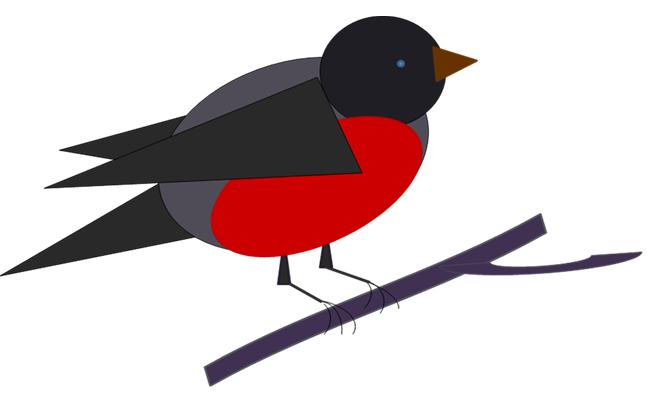 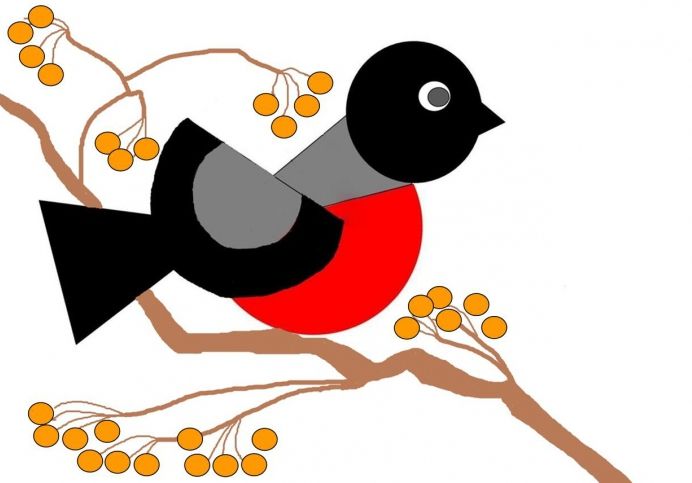 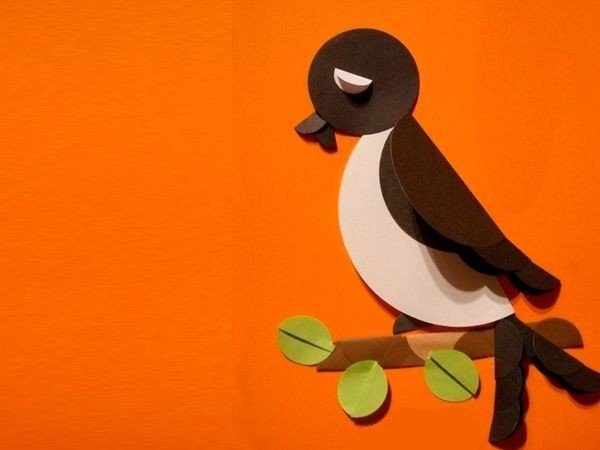 